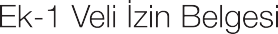 İLKOKULLARDA YETİŞTİRME PROGRAMI VELİ İZİN BELGESİ……/10/ 2022………………………… İLKOKULU MÜDÜRLÜĞÜNEOkulunuz………… sınıfında okuyan …… numaralı	’ninokulunuzda açılacak olan İlkokullarda Yetiştirme Programına (İYEP) katılmasına,İzin veriyorum.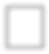 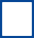 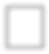 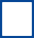 İzin vermiyorum. Gereğini arz ederim.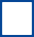 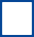 İmzaVelinin Adı ve SoyadıOkul yönetimi tarafından İlkokullarda Yetiştirme Programı (İYEP) hakkında,Bilgilendirildim.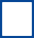 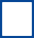 Bilgilendirilmedim.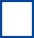 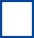 Veli İletişim Bilgileri: